РОССИЙСКАЯ ФЕДЕРАЦИЯКЕМЕРОВСКАЯ ОБЛАСТЬ ТАШТАГОЛЬСКИЙ МУНИЦИПАЛЬНЫЙ РАЙОНМУНИЦИПАЛЬНОЕ ОБРАЗОВАНИЕ «МУНДЫБАШСКОЕ ГОРОДСКОЕ ПОСЕЛЕНИЕ»АДМИНИСТРАЦИЯ МУНДЫБАШСКОГО ГОРОДСКОГО ПОСЕЛЕНИЯП О С Т А Н О В Л Е Н И Еот  «18»  августа  2017  г. № 24- ппгт Мундыбаш«О назначении публичных слушаний по вопросу создания особо охраняемой природной территории регионального значения – природный заказник «Реликтовый»В соответствии с Федеральным законом от 23.11.1995 № 174-ФЗ «Об экологической экспертизе», Положением о порядке организации и проведении публичных слушаний на территории Мундыбашского городского поселения, утвержденным Решением Совета народных депутатов Мундыбашского городского поселения от 09 февраля 2016 г. № 11/6, ст.12 Устава Мундыбашского городского поселения, администрация Мундыбашского  городского поселения,ПОСТАНОВИЛА:Назначить  публичные слушания по инициативе Главы Мундыбашского городского поселения по вопросу создания особо охраняемой природной территории регионального значения – природный заказник «Реликтовый» на 19 сентября 2016 года  в 15:00 по адресу: Кемеровская область, Таштагольский район, пгт Мундыбаш, ул. Ленина, дом № 2, 1 этаж, малый зал  (ДК «Октябрь»).Утвердить состав комиссии по вопросу обсуждения публичных слушаний, согласно приложению №1.Предложения и рекомендации  по вопросу обсуждения публичных слушаний направлять комиссии по проведению публичных слушаний до   18 сентября 2017 года  по адресу: Кемеровская область, Таштагольский район, пгт Мундыбаш, ул. Ленина, 22, приемная Главы Мундыбашского городского поселения, с 8.30 по 17.30, перерыв 12.30 до 13.30.Обнародовать настоящее постановление и материалы по вопросу создания особо охраняемой природной территории регионального значения – природный заказник «Реликтовый» на информационном стенде в здании Администрации Мундыбашского городского поселения с 18 августа 2017 г. по 18 сентября 2017  года, а также разместить на официальном сайте Администрации Мундыбашского городского поселения в информационно-коммуникационной сети Интернет. Настоящее постановление вступает в силу после обнародования на информационных стендах в здании Администрации Мундыбашского городского поселения по адресу: Кемеровская область, Таштагольский район, пгт Мундыбаш, ул. Ленина, 22.Контроль за исполнением настоящего постановления оставляю за собойГлава  Мундыбашскогогородского поселения						В.В. КамольцевПриложение №1к постановлению Мундыбашского городского поселения от  «18» августа 2017 г. № 24-пСостав комиссиипо проведению публичных слушанийКамольцев В.В. – Глава Мундыбашского городского поселения;Верясова Н.А. – Заместитель Главы Мундыбашского городского поселения;Ханынена Е.В.. – Главный специалист по правовым делам Администрации Мундыбашского городского поселения; Кравченко Т.Л.  – землеустроитель Администрации Мундыбашского городского поселения. Кузнецова Е.А. – специалист 1 категории (делопроизводитель) Администрации Мундыбашского городского поселения;Приложение №2к постановлению Мундыбашского городского поселенияот «18» августа 2017 г. № 24-пПорядок учета предложений по вопросу создания особо охраняемой природной территории регионального значения – природный заказник «Реликтовый» и участия граждан в его обсужденииПредложения граждан по вопросу создания особо охраняемой природной территории регионального значения – природный заказник «Реликтовый» направляются в течение 30 дней со дня обнародования постановления.Предложения по по вопросу создания особо охраняемой природной территории регионального значения – природный заказник «Реликтовый» принимаются от граждан, проживающих на территории Мундыбашского городского поселения, обладающих избирательным правомПредложения должны быть оформлены в письменной форме.Предложения принимаются комиссией, утвержденной приложением № 1 к настоящему постановлению в рабочие дни с 8.30 до 17.30 по адресу: Кемеровская область, Таштагольский район, пгт Мундыбаш, ул. Ленина, 22 приемная Главы Мундыбашского городского поселения, телефон для справок 8 (38473) – 9-91-82.Предложения  граждан, поступивших в срок, указанный в п.3 Постановления, рассматриваются рабочей комиссией.Предложения граждан, поступившие с нарушением срока, порядка и формы подачи предложений, по решению рабочей комиссии могут быть оставлены без рассмотрения.По итогам рассмотрения каждого из поступивших предложений комиссия принимает решение  о рекомендации его к применению либо отклонению.Граждане, направляющие предложения, вправе участвовать  при их рассмотрении на заседаниях рабочей комиссии и в публичных слушаниях, проводимых администрацией Мундыбашского городского поселения.Приложение № 3к постановлению АдминистрацииМундыбашского городского поселенияот 18.08.2017 года № 24-пПаспортприродного заказника регионального значения«Реликтовый»Общие положения1.1. Природный заказник регионального значения «Реликтовый» (далее - Заказник) образован с целью сохранения степного и таежного комплексов Горной Шории, обладающих высоким разнообразием животного и растительного мира. Здесь обитает более 250 видов на каменистых склонах р. Кондома и порядка 350 видов таежной флоры с присущим ему реликтовым элементом, характерного для сохранившихся липовых лесов. Наибольшую ценность данного участка составляют местообитания тюльпана поникшего и колокольчика болонского. К числу ценных флористических объектов, подлежащих охране, относится ряд видов, внесенных в региональную Красную книгу – липа сибирская (Tilia sibirica), пузырница физалисовая (Physochlaina physaloides), колокольчик болонский (Campanula bononiensis), тюльпан поникший (Tulipa patens), ревень скученный (Rheum compactum), зизифора пахучковидная (Ziziphora clinopodioides), а также группа видов из числа третичных неморальных реликтов – щитовник мужской (Dryopteris filix-mas), бруннера сибирская (Brunnera sibirica), чистец лесной (Stachys sylvatica), круциата Крылова (Cruciata кrylovii), копытень европейский (Asarum europaeum), альфредия поникшая (Alfredia cernua).Беспозвоночные животные представлены бабочкой аполлоном обыкновенным (Parnassius appolo), занесенным в Красную книгу Российской Федерации. 2. Площадь, описание местонахождения и границ Заказника2.1. Участок расположен в 52 км к югу от г. Новокузнецка, в 10 км к северу от г. Мундыбаш. С юго-запада участок ограничен железнодорожной канавой, южная часть по водоразделам от шламоотстойника до пос. Тельбес вдоль русла р. Тельбес. Восточная граница проходит от урочища Керс по водоразделу до пос. Березовый. На севере – до высоты 596. Планируемый заказник примыкает с южной и восточной стороны к Кузедеевскому реликтовому лесничеству (кв. 1,2,4, 7, 14, 77, 31,30, 40,49, 58, 68, 78, 89). 2.2. Площадь заказника составляет 30 854 га. 2.3. Земельный участок расположен в границах двух муниципальных районов – Новокузнецкого и Таштагольского. 2.4. Собственником земельных участков является Департамент лесного комплекса Кемеровской области. Создание Заказника не влечет за собой изъятия земельных участков у их собственника.3. Природные характеристики ЗаказникаПриродный заказник «Реликтовый» (Подкатунская Грива), вытянутый в широтном направлении, характеризуется типичной для куэстовых форм асимметрией склонов: южный крутой, скалисто обрывается в долину р. Кондомы, северный значительно более пологий. Имеются каменные осыпи и конусы выноса. Растительность носит комплексный характер, поэтому имеется целый ряд вариантов различных типов сообществ. На вершине Гривы, а также на более пологих участках склонов вдоль железнодорожного полотна представлены разнотравные березовые и володушково-снытевые березовые леса. Луговые сообщества играют значительную роль в сложении растительного покрова Подкатунской Гривы и характерны для северо-западных, юго-западных и южных склонов с крутизной 5–30 гр. Каменистые осыпи покрыты накипными и листовыми лишайниками. Петрофитные разнотравно-очитковые группировки на осыпях характерны для мелко и средне-щебнистых осыпей на склоне юго-западной экспозиции, крутизной 7–100.Наиболее крупный по площади участок занимает липово-осиново-пихтовый лес. Основную ценность представляют естественные насаждения липы сибирской (Tilia sibirica), расположенные в предгорьях Горной Шории в бассейне рек Большой и Малый Теш, и некоторых других мелких притоков реки Кондома. Рельеф представлен невысокими сглаженными возвышенностями, прорезанными сетью достаточно глубоких долин, логов и балок.4. Режим особой охраны4.1.  На территории Заказника запрещается осуществление деятельности, несовместимой с его назначением и полезными функциями, в  том числе: складирование промышленных, бытовых, строительных, животноводческих отходов; размещение объектов капитального строительства;движение автотранспорта, включая маломерный, вне обустроенных дорог;сплошные рубки деревьев;применение ядохимикатов, минеральных удобрений, включая размещение складов ядохимикатов, минеральных удобрений, горюче-смазочных материалов;предоставление непахотных земельных участков под застройку, а также для огородничества, садоводства и дачного строительства;сбор лекарственных, красивоцветущих, пищевых и др. растений, включенных в Красную книгу Кемеровской области.4.2.  На территории Заказника разрешено:- Ведение традиционных видов хозяйствования, не нарушающих природный баланс территории, а именно:охота по государственным лицензиям, ведение охотничьего хозяйства;сбор грибов, ягод и других дикоросов для собственных нужд;проведение экологических экскурсий;разработка туристических маршрутов: пеших, конных, на мотосредствах (квадроциклах, снегоходах); по разработанным и обустроенным маршрутам с соблюдением техники безопасности и правил поведения на природе.4.3. Сбор ботанических, зоологических коллекций осуществляется при письменном разрешении Департамента охраны объектов животного мира Кемеровской области.5. Охрана Заказника5.1.  Охрана  Заказника обеспечивается органом исполнительной власти Кемеровской области,  уполномоченным в сфере охраны животного мира и управления региональными ООПТ Кемеровской области – Департамент по охране объектов животного мира Кемеровской области. Приложение № 4к постановлению АдминистрацииМундыбашского городского поселенияот 18.08.2017 года № 24-пКарта природного заказника «Реликтовый»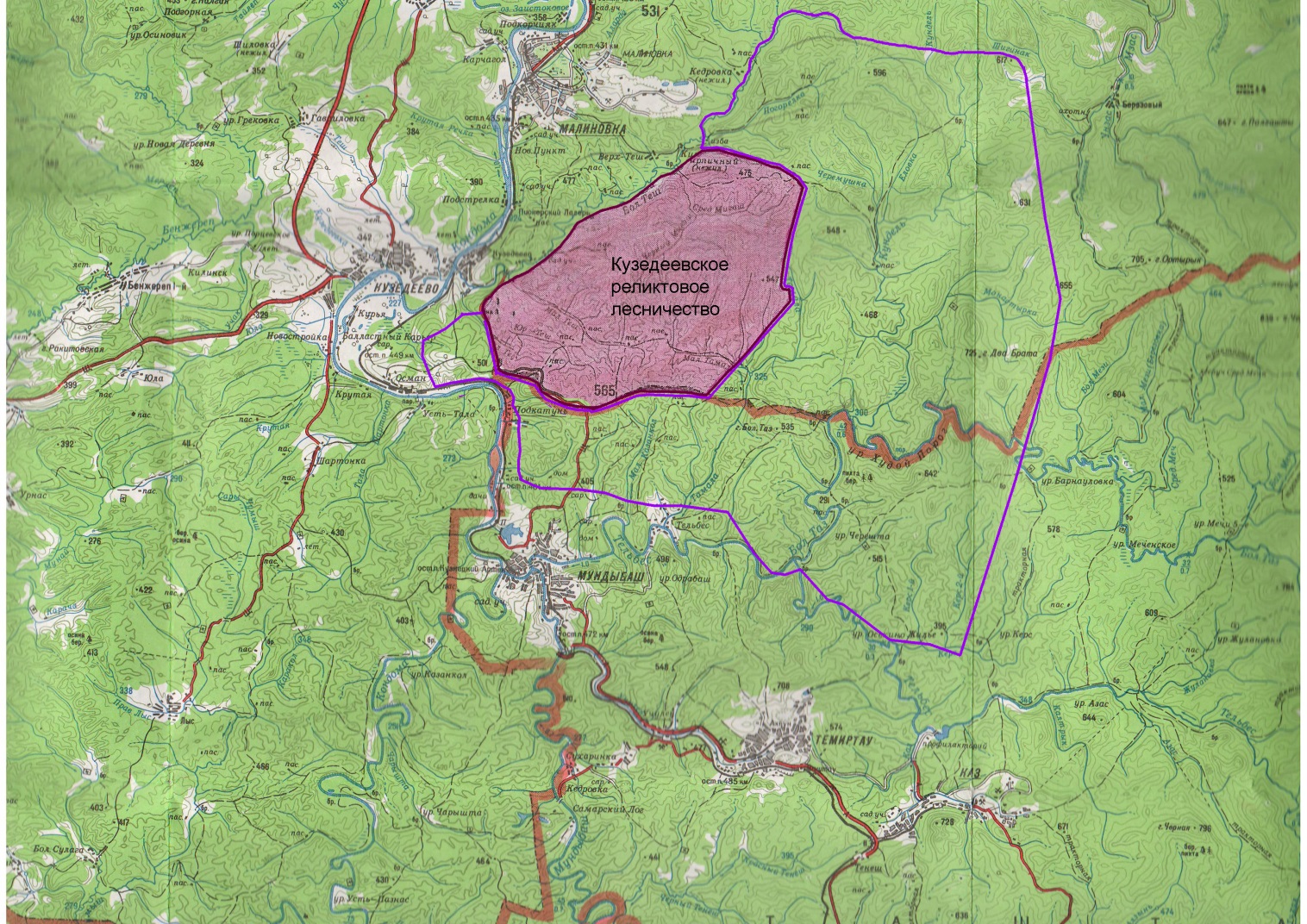 